Benjamin Britten School     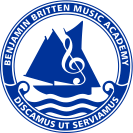 Post: Assistant Headteacher (Pupil Progress)Responsible To: HeadmasterJob Description: Core ElementsTo lead in ensuring that student progress by age 16 is above or well above average compared to that found nationallyTo lead in ensuring that the quality of teaching in the school is usually good and often outstandingTo lead in ensuring that standards of behaviour and attitudes to learning are exceptionally high among all studentsTo contribute significantly to the strategic direction of the school within the context of its Leadership TeamTo lead in the application of whole school policiesTo serve as the coordinating school leader in support of the work of the Local Governing Body work as directed by the HeadteacherTo provide reports for the Headteacher and others as requested in relation to the progress of students in Main SchoolTo develop and coordinate links between Main School and partners in services associated with the schoolTo develop links between Key Stages within the school and outwith the school To work with the Headteacher in regard to appeals both for admissions and exclusionsTo lead in and developing and quality assuring the Curriculum in Main SchoolTo analyse and develop the use of data in the Main School including its application in progress-based interventionsTo lead in ensuring the options process is carried through to a very high standardTo provide oversight at a senior leadership level for the accurate production of the timetable, set lists and the compilation of setsTo lead in the production and development of school systems for reporting, assessment and examinationTo lead in maintaining sound order and discipline throughout the schoolTo oversee and organise the work of teachers on duty maintaining a high level of visible presence during social times To work with Headteacher in developing and implementing effective practise for the management of social time and spaceTo lead in the development of all school publications under the direction of the HeadteacherTo line manage support staff as directed by the HeadteacherTo line manage curriculum areas as directed by the HeadteacherAny other responsibility as may reasonably be assigned by the HeadteacherName:  …………………………………………………………….. (Please print)Signature ………………………………………………………......   Date:  ……………….Name:   …………………………………………………………….. (Please print)Signature ………………………………………………………...... Headteacher    Date: ……………….